USNAAA Southwest Florida ChapterOfficers and Board of DirectorsPresidentCDR Douglas Backes, USN (ret) '70Vice PresidentVacantSecretaryMr. Herbert John Andrews ‘68TreasurerMr. Bailey Geeslin USCGA '60 Membership / Web Page Mgr.Mr. David Finch '67Chapter Web Site:http://southwestflorida.usnachapters.net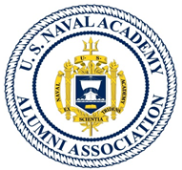 Board MemberMr. Bruce Needham ‘68BNeedhamUSNA68@aol.com Board MemberVacantBoard MemberMAJ James Neal USMC (ret) ‘60jjnace@gmail.comBoard MemberCAPT David Dyke USN (ret) '59Board MemberVacantBoard MemberMr. James Mintun Jr. '59dougbackes@aol.comherbiejohn383@gmail.comVsantbaileygeeslin31@comcast.netdf121819@aol.comdwdyke@att.netmintun37@netsync.net